安芸圏域歯科衛生士向け災害対策研修会お申し込み用紙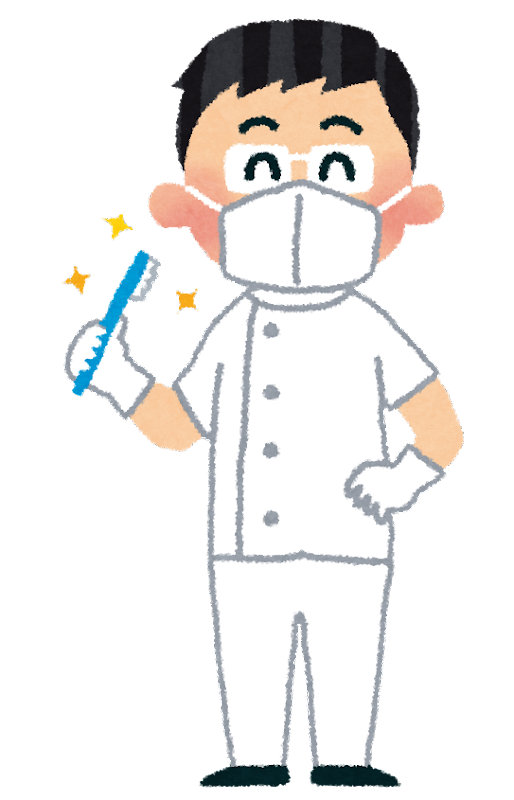 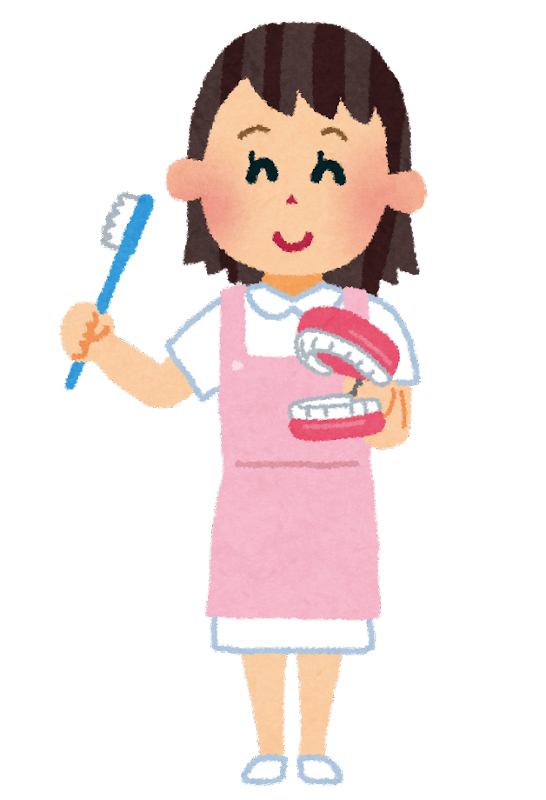 ＜メールアドレス記載のお願い＞　会議はWEB会議システム（Zoom）を使用して行います。事前にミーティングIDや当日資料等を送付する必要がありますので、WEBで視聴される場合はメールアドレスの記入をお願いします。令和６年 ３月６日（水）までにFAXまたはメールにて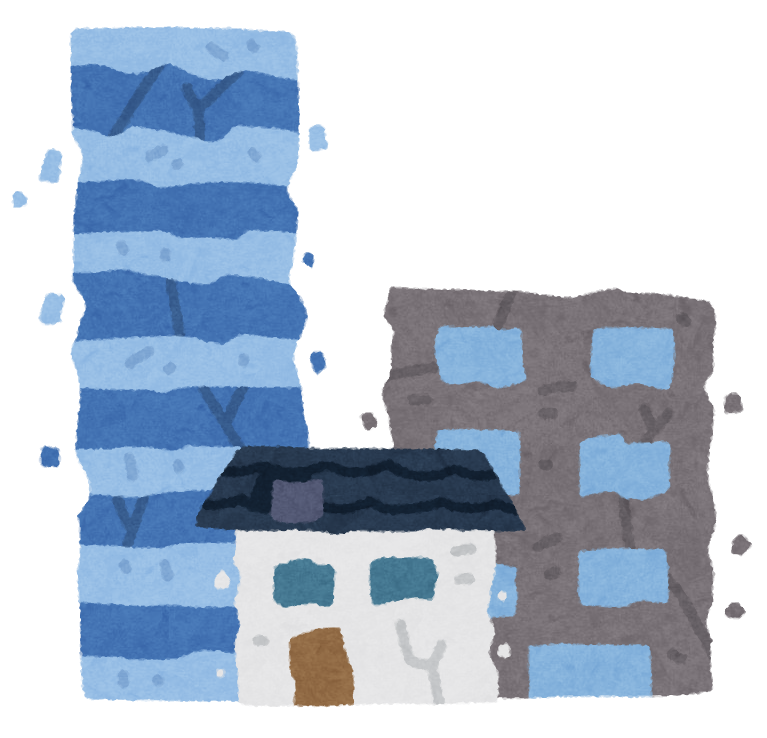 ご提出ください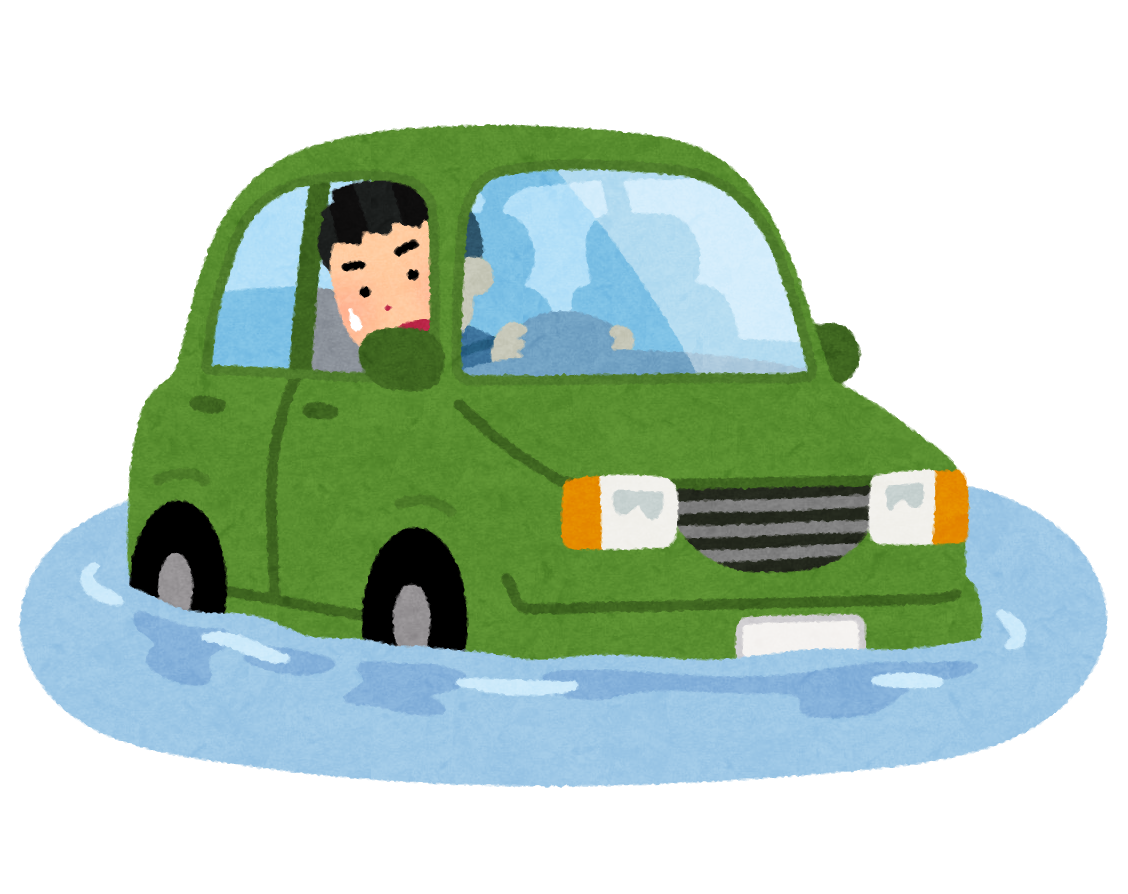 ＦＡＸ送信票高知県安芸福祉保健所　健康障害課　武内あてFAX ０８８７－３４－３１７０　メール miyu_takeuchi@ken4.pref.kochi.lg.jp氏名勤務先受講方法メールアドレス会場
WEB会場
WEB会場
WEB会場
WEB会場
WEB